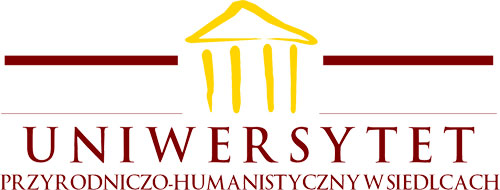 DECYZJA Nr 4/2019 DZIEKANA WYDZIAŁU NAUK ŚCISŁYCH i PRZYRODNICZYCH z dnia 14 października 2019 roku w sprawie składu Komisji KwalifikacyjnejNa podstawie § 22 ust. 2 Regulaminu Organizacyjnego UPH w Siedlcach, stanowiącego załącznik do Zarządzenia Rektora Nr 71/2019 z dnia 12 lipca 2019 r.:Powołuję Komisję Kwalifikacyjną Wydziału Nauk Ścisłych i Przyrodniczych na rok akademicki 2018/2019 w następującym składzie:Dr Dorota Kozak-Superson – przewodniczącaDr hab. Jolanta Marciniuk – członekDr Barbara Pezler – członekKacper Jędrzejewski – członekPrzemysław Bańkowski –członekZofia Horembała – członekAleksandra Duda – członekŁukasz Padzik - członekDecyzja wchodzi w życie z dniem podpisania.DZIEKAN WYDZIAŁU
dr hab. Wiesława Barszczewska
profesor nadzwyczajny